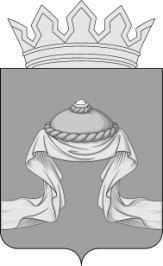 Администрация Назаровского районаКрасноярского краяПОСТАНОВЛЕНИЕ«12» 11 2019                                   г. Назарово                                       № 291-пО проведении в 2019 году на территории Назаровского района V Районной спартакиады ветеранов спорта  в зачет Зимнего фестиваля ВФСК ГТО В целях развития массовой физической культуры на селе, пропаганды и развития массового спорта среди ветеранов в районе, в соответствии с Федеральным законом от 06.10.2003 № 131-ФЗ «Об общих принципах организации местного самоуправления в Российской Федерации», Федеральным законом от 04.12.2007 № 329-ФЗ «О физической культуре и спорте в Российской Федерации», руководствуясь Уставом муниципального образования Назаровский район Красноярского края, ПОСТАНОВЛЯЮ:Провести в 2019 году на территории Назаровского района                  V Районную спартакиаду ветеранов спорта в зачет Зимнего фестиваля ВФСК ГТО 23 ноября 2019 года в с. Сахапта Назаровского района.Утвердить Положение о проведении в 2019 году на территории Назаровского района V Районной спартакиады ветеранов спорта в зачет Зимнего фестиваля ВФСК ГТО согласно приложению 1.Утвердить смету расходов на проведение в 2019 году на территории Назаровского района V Районной спартакиады ветеранов спорта в зачет Зимнего фестиваля ВФСК ГТО согласно приложению 2.Организацию подготовки и проведение V Районной спартакиады ветеранов спорта в зачет Зимнего фестиваля ВФСК ГТО возложить на главного специалиста по физической культуре и спорту отдела культуры, спорта и молодежной политики администрации Назаровского района (Бакланова).Финансовому управлению администрации Назаровского района (Мельничук) осуществить финансирование расходов, связанных с питанием и денежными призами участников мероприятия, в пределах бюджетных ассигнований согласно муниципальной программе «Развитие физической культуры и спорта Назаровского района».Отделу учета, контроля и отчетности администрации Назаровского района (Божкевич) оплатить расходы на питание и призы участников соревнований и списать товарно-материальные ценности (грамоты и кубки), связанные с проведением соревнований, согласно муниципальной программе «Развитие физической культуры и спорта Назаровского района» в рамках отдельного мероприятия «Проведение районных спортивно-массовых мероприятий, обеспечение участия спортсменов-членов сборных команд района по видам спорта в зональных, краевых соревнованиях» согласно утвержденной смете расходов.Заместителю главы района по социальным вопросам (Дедюхина) обеспечить организацию контроля за качеством питания участников соревнований и оказание медицинской помощи в соответствии с действующим законодательством Российской Федерации. Отделу организационной работы и документационного обеспечения администрации Назаровского района (Любавина) разместить постановление на официальном сайте муниципального образования Назаровский район Красноярского края в информационно-телекоммуникационной сети «Интернет».Контроль за выполнением постановления возложить на заместителя главы района по социальным вопросам (Дедюхина).Постановление вступает в силу со дня подписания.Глава района								Г.В. АмпилоговаПриложение 1к постановлению администрации Назаровского районаот «12» 11 2019 №291-пПОЛОЖЕНИЕо проведении в 2019 году V Районной спартакиады ветеранов спорта в зачет Зимнего фестиваля ВФСК ГТО1. Цели и задачиРайонная спартакиада ветеранов спорта в зачет Зимнего фестиваля ВФСК ГТО проводится с целью пропаганды физической культуры и спорта среди ветеранов спорта района.Задачами проведения спартакиады являются:- активизации работы по физической культуре и спорту среди ветеранов;- привлечение людей старшего возраста к регулярным занятиям физической культурой и спортом;  - выявления сильнейших спортсменов и команд для участия в  краевых соревнованиях.2. Сроки и место проведенияСоревнования проводятся 23 ноября 2019 г. в с. Сахапта, приезд команд в МБОУ «Сахаптинская СОШ» к 9-30 часам. Начало в 10-30 часов. Спартакиада ветеранов спорта проводится по видам спорта:- легкоатлетический кросс (сентябрь);- настольный теннис (сентябрь);- шахматы (сентябрь);- шашки (сентябрь);- стритбол (мужчины) (октябрь);- волейбол (мужчины, женщины) (апрель);Заключительный этап:- сгибание разгибание рук в упоре лежа (женщины);- подтягивание из виса на высокой перекладине (мужчины);- подъем туловища лежа на спине (мужчины, женщины);- стрельба из пневматического оружия (мужчины, женщины);- наклон вперед из положения стоя  на гимнастической тумбе (мужчины, женщины);- Лыжные гонки (мужчины, женщины), или  легкоатлетическая эстафета (3 мужчины, 3 женщины). 3. Руководство соревнованиями.Общее руководство соревнованиями возлагается на главного специалиста по физической культуре и спорту отдела культуры, спорта и молодежной политики администрации района, управление образования администрации Назаровского района. Непосредственное проведение соревнований возлагается на главную судейскую коллегию:Главный судья соревнований: А.Л. ГлазыринГлавный секретарь соревнований: М.В. Сбытова4. Участники соревнований и допускВ соревнованиях принимают участие сборные команды коллективов физической культуры Назаровского района, имеющие постоянную регистрацию в заявленном сельсовете не позднее 06.12.2018  35-39 – 1 женщина40-49– 1 женщина, 1 мужчина50-59 – 1 женщина, 1 мужчина60-69– 1 мужчинаСостав команды 6 человек, представитель и судья:В командный зачет идут участники женщины 35 лет и старше, мужчины 40 лет и старше. Возраст участников определяется на начало проведения соревнований по спортивным видам, входящим в спартакиаду 2019 года. Команда должна иметь единую спортивную форму с номерами.Командное первенство определяется по сумме очков, набранных всеми членами команды за выполнение 5 видов спортивной программы каждым участником команды.Результаты участников определяются согласно 100-очковой таблице, утвержденной приказом Минспорта России от 21.08.2018  № 814.К участию допускаются лица, прошедшие регистрацию на сайте www.gto.ru. и получившие УИН (уникальный идентификационный номер), при наличии допуска врача или медицинской справки о состоянии здоровья, выданной по месту жительства5. ЗаявкиЗаявки, заверенные врачом, представителем команды подаются в день приезда на соревнования в судейскую коллегию. Заявки подаются строго в напечатанном виде.Предварительные заявки подаются в электронном виде (приложение 1) на электронный адрес nazarovskiyrayonsport@mail.ru до 17 часов 00 минут   21 ноября 2019 года  или по тел. 5-74-05 Команды, не подавшие предварительные заявки, до соревнований не допускаются. Руководители команд представляют в комиссию по допуску участников следующие документы:именную заявку согласно прилагаемой форме (приложение 2);паспорт гражданина РФ (оригинал и копия) на каждого участника;медицинский допуск в именной заявке или медицинскую справку о состоянии здоровья, выданную в лечебно-профилактическом учреждении муниципального образования Красноярского края не более чем за 10 дней до начало проведения спартакиады;6. Награждение финансированиеКоманда, занявшая 1 место, награждается кубком, грамотой и призами в денежном выражении.Команды, занявшие 2-3 места, награждаются грамотами и призами в денежном выражении. Награждение, питание и другие расходы, связанные с проведением районных соревнований осуществляется за счет средств районного бюджета согласно муниципальной программе «Развитие физической культуры и спорта Назаровского района», в рамках отдельного мероприятия «Проведение районных спортивно-массовых мероприятий, обеспечение участия спортсменов-членов сборных команд района по видам спорта в зональных, краевых соревнованиях».Расходы, связанные с пневматическими винтовками, мишенями и боеприпасами участников соревнований, обеспечивает МО «ДОСААФ»  России г. Назарово.Расходы, связанные с проездом участников соревнований – за счет командирующей организации.7. ПротестыПротест может быть подан представителем команды в письменном виде на имя главного судьи соревнований с указанием пунктов правил или настоящего положения, которые протестующий считает нарушенными, даты и точного времени подачи протеста.Протест, связанный с результатом подается не позднее, чем через        20 минут после опубликования предварительного результата. Протест по допуску участника рассматривается до начало соревнований. В случае невозможности принятия решений до начало соревнований участник допускается к соревнованиям под протестом, а решение по протесту принимается до утверждения результатов. Решение по протесту излагается в виде резолюции на протесте. Если решение по данному протесту не удовлетворяет протестующего, он в праве подать апелляцию в адрес организаторов соревнований. Апелляция рассматривается в течение часа. Если требуется более длительное рассмотрение по фактам, изложенным в протесте и апелляции, то решение должно быть вынесено обязательно до утверждения результатов.ЗАЯВКАна участие в V Районной спартакиаде ветеранов спорта в зачет Зимнего фестиваля ВФСК ГТОот ____________________________________________________Допущено  ____________________________________________________ 				(прописью)Врач ______________________________ / _____________________________		(подпись)                                                     (Ф.И.О)                 (М.П. медицинского учреждения)Приложение 1к положению о проведении в 2019 году V Районной спартакиады ветеранов спорта в зачет Зимнего фестиваля ВФСК ГТОПриложение 1к положению о проведении в 2019 году V Районной спартакиады ветеранов спорта в зачет Зимнего фестиваля ВФСК ГТОПриложение 1к положению о проведении в 2019 году V Районной спартакиады ветеранов спорта в зачет Зимнего фестиваля ВФСК ГТОПриложение 1к положению о проведении в 2019 году V Районной спартакиады ветеранов спорта в зачет Зимнего фестиваля ВФСК ГТОПриложение 1к положению о проведении в 2019 году V Районной спартакиады ветеранов спорта в зачет Зимнего фестиваля ВФСК ГТОПриложение 1к положению о проведении в 2019 году V Районной спартакиады ветеранов спорта в зачет Зимнего фестиваля ВФСК ГТОПредварительная заявка Предварительная заявка Предварительная заявка Предварительная заявка Предварительная заявка от команды _______________________________________от команды _______________________________________от команды _______________________________________от команды _______________________________________от команды _______________________________________на участие в VРайонной спартакиаде ветеранов спорта в зачет Зимнего фестиваля ВФСК ГТОна участие в VРайонной спартакиаде ветеранов спорта в зачет Зимнего фестиваля ВФСК ГТОна участие в VРайонной спартакиаде ветеранов спорта в зачет Зимнего фестиваля ВФСК ГТОна участие в VРайонной спартакиаде ветеранов спорта в зачет Зимнего фестиваля ВФСК ГТОна участие в VРайонной спартакиаде ветеранов спорта в зачет Зимнего фестиваля ВФСК ГТОна участие в VРайонной спартакиаде ветеранов спорта в зачет Зимнего фестиваля ВФСК ГТО№п/пФамилия, Имя, ОтчествоУИНУИНДата рожденияСтупень1Петров Иван ИвановичХХ-ХХ-ХХХХХХХХХ-ХХ-ХХХХХХХ12.03.198623Иванова Мария МихайловнаХХ-ХХ-ХХХХХХХХХ-ХХ-ХХХХХХХ26.01.1969 45678Представитель командыФИОконтактный телефонПримечание:1. Указываются полностью фамилия имя отчествоУказываются полностью фамилия имя отчествоУказываются полностью фамилия имя отчествоУказываются полностью фамилия имя отчество2.УИН  состоит из 11 цифр и вносится следующим образом: ХХ-ХХ-ХХХХХХХУИН  состоит из 11 цифр и вносится следующим образом: ХХ-ХХ-ХХХХХХХУИН  состоит из 11 цифр и вносится следующим образом: ХХ-ХХ-ХХХХХХХУИН  состоит из 11 цифр и вносится следующим образом: ХХ-ХХ-ХХХХХХХУИН  состоит из 11 цифр и вносится следующим образом: ХХ-ХХ-ХХХХХХХУИН  состоит из 11 цифр и вносится следующим образом: ХХ-ХХ-ХХХХХХХ3.В графе "Дата" указывается дата рождения полностью В графе "Дата" указывается дата рождения полностью В графе "Дата" указывается дата рождения полностью В графе "Дата" указывается дата рождения полностью В графе "Дата" указывается дата рождения полностью 4.В графе "Ступень" указать возрастную группу участникаВ графе "Ступень" указать возрастную группу участникаВ графе "Ступень" указать возрастную группу участникаВ графе "Ступень" указать возрастную группу участникаВ графе "Ступень" указать возрастную группу участникаПриложение 2к положению о проведении в 2019 году V районной спартакиады ветеранов спорта в зачет Зимнего фестиваля ВФСК ГТО№ п/пФамилия, имя, отчествоДата рождения (дд.мм.гг.)УИН(ХХ-ХХ-ХХХХХХХ)Возрастная ступеньДанные паспорта Домашний  адресВиза врача1допущен,подпись врача, дата, печать напротив каждого участника соревнований2допущен,подпись врача, дата, печать напротив каждого участника соревнований3допущен,подпись врача, дата, печать напротив каждого участника соревнований4допущен,подпись врача, дата, печать напротив каждого участника соревнований5допущен,подпись врача, дата, печать напротив каждого участника соревнований6допущен,подпись врача, дата, печать напротив каждого участника соревнований7допущен,подпись врача, дата, печать напротив каждого участника соревнований8допущен,подпись врача, дата, печать напротив каждого участника соревнований9допущен,подпись врача, дата, печать напротив каждого участника соревнований10допущен,подпись врача, дата, печать напротив каждого участника соревнованийРуководитель команды(подпись, Ф.И.О. телефон)